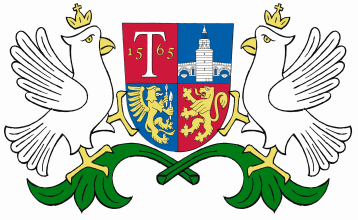                            ОБЩИНА     ТРЯВНА     О Б Я В Л Е Н И ЕОбщина Трявна  уведомява , че със Заповед № 726/09.12.2019 г. на Кмета на община Трявна е допуснато изработване чрез възлагане от заинтересованите лица на ПУП /подробен устройствен план/ за ЧИ /частично изменение/ на ЗРП – план за регулация и план за застрояване  за УПИ ІV-ТПК „Мир“,  кв. 5  по плана на гр. Трявна, с цел  обособяване на нов УПИ ХІІІ с отреждане – за производствена и складова дейност и промяна на уличната регулация между о.т. 640-641-666  така, че тя да покрие имотната граница на поземлен имот с идентификатор 73403.501.2982 по КК на гр. Трявна 